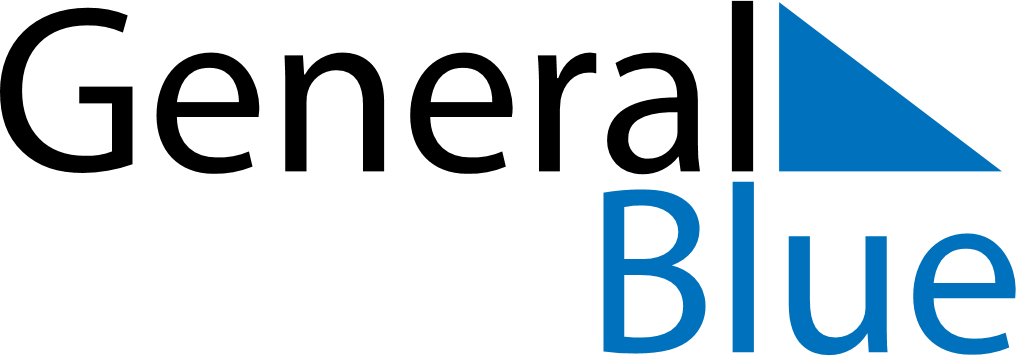 November 1942November 1942November 1942November 1942November 1942SundayMondayTuesdayWednesdayThursdayFridaySaturday123456789101112131415161718192021222324252627282930